		«По тренировке»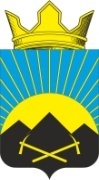 РОССИЙСКАЯ ФЕДЕРАЦИЯРОСТОВСКАЯ ОБЛАСТЬТАЦИНСКИЙ РАЙОНМУНИЦИПАЛЬНОЕ ОБРАЗОВАНИЕ«УГЛЕГОРСКОЕ СЕЛЬСКОЕ ПОСЕЛЕНИЕ»АДМИНИСТРАЦИЯ  УГЛЕГОРСКОГО  СЕЛЬСКОГО  ПОСЕЛЕНИЯПРОТОКОЛ       «27» февраля .                     № 1-су				п. Углегорскийзаседания  комиссии  по  чрезвычайным  ситуациям  и обеспечениюпожарной безопасности (КЧС и ПБ)  Углегорского сельского поселения.ПРЕДСЕДАТЕЛЬ: И.о. Главы Администрации Углегорского сельского поселения СЕКРЕТАРЬ:  инспектор уполномоченный по вопросам ГО и ЧС Углегорского сельского поселения Кучерявая Л.М.ПРИСУТСТВОВАЛИ : члены комиссии по чрезвычайным ситуациям и  пожар-                                         ной безопасности  Углегорского сельского поселения.ПОВЕСТКА ДНЯ:О введении режима функционирования «Повышенная готовность» для органов управления и сил поселенческого звена областной подсистемы государственной системы предупреждения и ликвидации чрезвычайных ситуаций  в связи с угрозой паводковой ситуации.СЛУШАЛИ: инспектора уполномоченного по вопросам ГО и ЧС Углегорского сельского поселения Кучерявую Л.М.         РЕШИЛИ:   	 1. В связи с угрозой возникновения чрезвычайных ситуаций на территории Углегорского сельского поселения связанных с паводковой ситуацией  ходатайствовать перед   И.о. главы Администрации Углегорского сельского поселения ввести с 10-00 27.02.2017 года для органов управления и сил поселенческого звена областной подсистемы государственной системы предупреждения и ликвидации чрезвычайных ситуаций  режим функционирования «Повышенная готовность».          Председатель  комиссии                                    	Л.С. Бабич         Секретарь комиссии                                               Л.М.  Кучерявая